Итоги профилактического мероприятия «Внимание дети!»Сотрудники ГИБДД Отдела МВД России по Усть-Катавскому городскому округу подвели итоги профилактического мероприятия «Внимание дети!».С 19 августа по 15 сентября 2019 года, на территории  Челябинской области  проводилось профилактическое мероприятие  «Внимание дети!».На территории Усть-Катавского городского округа сотрудники Госавтоинспекции провели ряд профилактических мероприятий с целью предупреждения дорожно-транспортных происшествий с участием детей на улицах и дорогах городов и районов  области. Вблизи образовательных организаций сотрудниками ГИБДД были организованны рейдовые мероприятия, направленные на выявление нарушений водителями правил перевозки детей в транспортных средствах. Помимо  этого было проведено 20 профилактических бесед в дошкольных образовательных организациях, и 21 беседа в организациях общего и дополнительного образования. Ребятам напомнили правила безопасного поведения на дорогах и о необходимости   применения световозвращающих элементов на одежде  в темное время суток.За время проведения профилактического мероприятия сотрудниками ГИБДД Отдела МВД России по Усть-Катавскому  городскому округу выявлено 4 нарушения правил дорожного движения юными пешеходами  и 2 нарушения велосипедистами.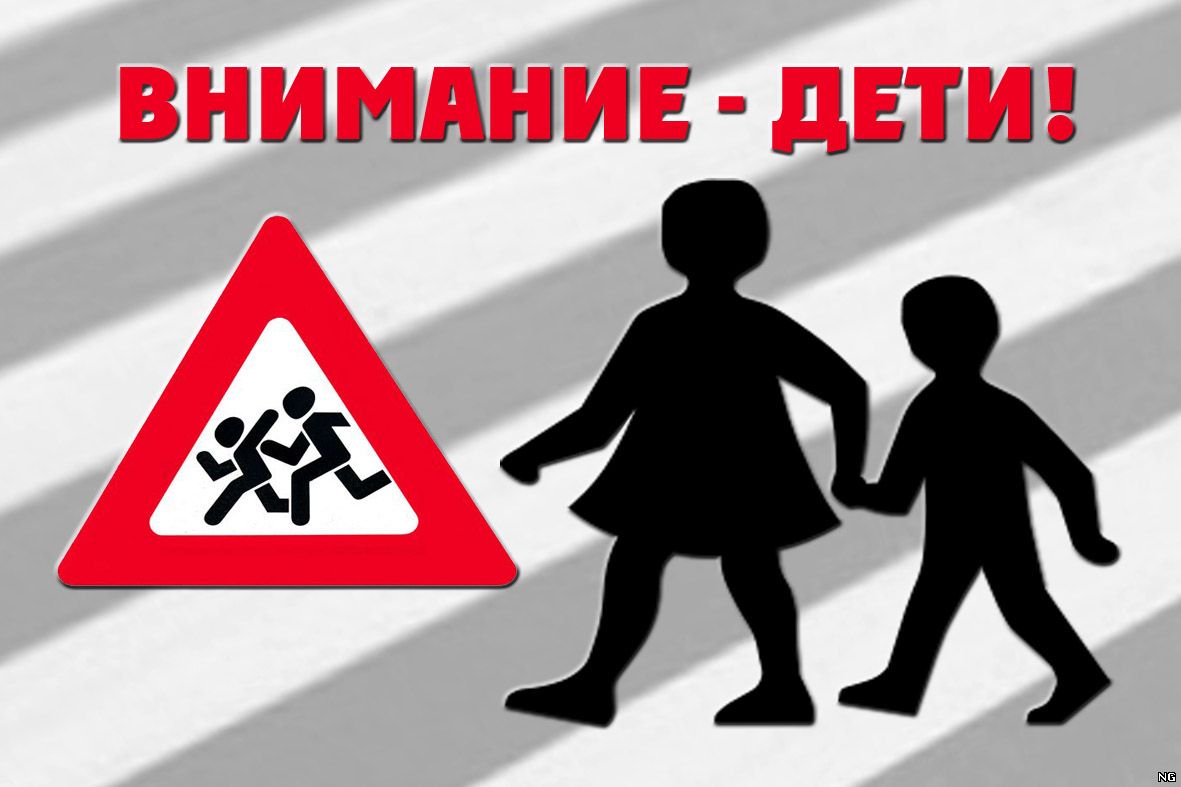 